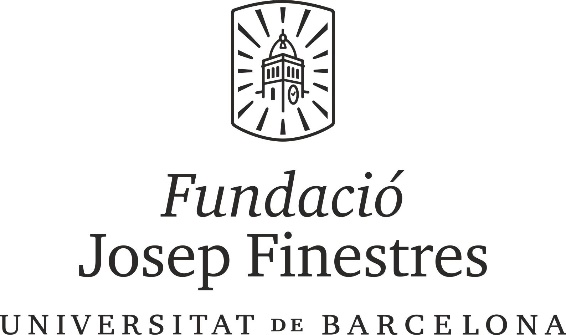 Pla d’enquestesHospital Odontològic Universitat de Barcelona iHospital Podològic Universitat de BarcelonaJunta de Patronat  Desembre 2018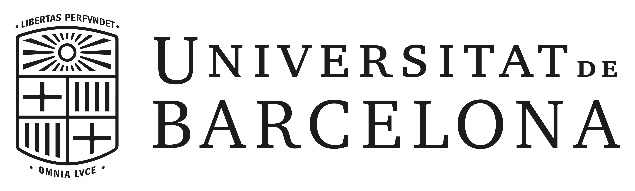 Índex1. Introducció i objectius del Pla d’Enquestes	32. Resultats enquestes Hospital Odontològic Universitat de Barcelona...........................................4Variables descriptives..........................................................................................................5Accessibilitat........................................................................................................................7Temps..................................................................................................................................8Informació...........................................................................................................................9Tracte humà......................................................................................................................11Servei odontològic rebut...................................................................................................12Respecte drets de pacient.................................................................................................12Respecte a la intimitat i confidencialitat...........................................................................13          Confort i neteja del centre................................................................................................13Percepció de la seva salut.................................................................................................14Actuació global del centre................................................................................................15Fidelització........................................................................................................................153. Resultats enquestes Hospital Podològic Universitat de Barcelona............................................17Variables descriptives.......................................................................................................18Accessibilitat.....................................................................................................................20De temps...........................................................................................................................21Informació.........................................................................................................................22Tracte humà......................................................................................................................24Servei podològic rebut......................................................................................................24Respecte drets de pacient.................................................................................................25Respecte a la intimitat i confidencialitat...........................................................................25Confort i neteja del centre................................................................................................26Percepció de la seva salut.................................................................................................27Actuació global del centre................................................................................................27Fidelització........................................................................................................................28Introducció i objectius del Pla d’EnquestesLa Fundació Josep Finestres porta 7 anys analitzant l’opinió dels pacients i acompanyants que es visiten als seus centres, mitjançant l’estudi d’enquestes d’opinió creades especialment per cada centre i que es reparteixen als pacients de l’Hospital Odontològic Universitat de Barcelona i l’Hospital Podològic Universitat de Barcelona. El qüestionari està format per 23 preguntes a l’HOUB i 22 a l’HPUB i pretén valorar aspectes com la percepció del pacient en relació a l’accessibilitat, el tracte, el servei, la confidencialitat i privacitat, la informació, la neteja, el confort,  la fidelitat, etc. El resultat d’aquest anàlisi fa patent allò que valora i troba a faltar el/la pacient, ajudant a la Fundació Josep Finestres a detectar els punts fort i febles dels seus centres, per aconseguir la màxima precisió possible a l’hora de dur a terme accions que millorin els centres des del punt de vista qualitatiu.També hi ha una pregunta oberta que permet al pacient o acompanyant explicar la seva experiència, queixa, aportació o recomanació sense cap filtre, la qual cosa ens ajuda a saber si hi ha algun aspecte que podríem incloure en el disseny de properes enquestes d’opinió. L’evolució anual dels resultats ens ofereixen una visió clara de la tendència de cada pregunta, la qual cosa ens ajuda a valorar si les mesures que adoptem estan sent efectives, o pel contrari, cal buscar alternatives.Resultats enquestes Hospital Odontològic Universitat de BarcelonaPoblació diana: Pacients atesos a l’Hospital Odontològic Universitat de Barcelona.Mida de l’univers a enquestar: 13.820 pacients.Període: del mes de juliol al mes de desembre de 2018.Mida mostral: 374 pacients.Interval de confiança: 90%.Metodologia:3 preguntes descriptives: Indicar qui contesta l’enquesta. Grup d’edat en el que es troba la persona enquestada.Gènere de l’enquestat.5 preguntes de rànquing sobre la programació i l’atenció al client.4 preguntes dicotòmiques sobre l’atenció assistencial al servei.9 preguntes de rànquings sobre l’atenció assistencial al servei.2 preguntes obertes. Variables descriptivesQui contesta l’enquesta?Grups d’edats dels/les enquestats/desGènere dels/les enquestats/desConeix el servei que l’ha atès?AccessibilitatCom ens ha conegut?Accessibilitat telefònicaTempsAgilitat en la gestió dels tràmitsTemps d’espera per a ser atèsInformacióInformació verbal i/o escritaSap el nom del/la facultatiu?Sap el nom del/la infermer/a que l’ha atès?Com valora la informació que li han ofert sobre el procés?Han sigut comprensibles les explicacions sobre el seu procés?Tracte humàCom valora el tracte personal rebut i l’amabilitat del personal?Servei odontològic rebutCom valora l’assistència odontològica del centre?Respecte dels drets de pacientCom s’han respectat els seus drets de pacient?Respecte a la intimitat i confidencialitatValori el respecte a la seva intimitat/confidencialitatConfort i netejaCom valora la comoditat de la sala d’espera?Com valora la neteja del centre?Percepció de la seva salutHa millorat el seu estat de salut?Actuació global del centreValori l’actuació global de l’hospitalFidelitzacióLi agradaria tornar-se a visitar al nostre hospital?Resultats enquestes Hospital Podològic Universitat de BarcelonaPoblació diana: Pacients atesos a l’Hospital Podològic Universitat de Barcelona.Mida de l’univers a enquestar: 3.129 pacients.Període: del mes de juliol al mes de desembre de 2018.Mida mostral: 343 pacients.Interval de confiança: 90%.Metodologia: 3 preguntes descriptives: Indicar qui contesta l’enquesta. Grup d’edat en el que es troba la persona enquestada.Gènere de l’enquestat.5 preguntes de rànquing sobre la programació i l’atenció al client.3 preguntes dicotòmiques sobre l’atenció assistencial al servei.9 preguntes de rànquings sobre l’atenció assistencial al servei.2 preguntes obertes. Variables descriptivesQui contesta l’enquesta?Coneix el servei que l’ha atès?Grups d’edats dels/les enquestats/desGènere dels/les enquestats/desAccessibilitatCom ens ha conegut?Accessibilitat telefònica TempsAgilitat en la gestió dels tràmits administratiusTemps d’espera per a ser atèsInformacióInformació verbal i/o escritaSap el nom del/la facultatiu?Com valora la informació que li han ofert sobre el procés?Han sigut comprensibles les explicacions sobre el seu procés?Tracte humàCom valora el tracte personal i l’amabilitat del personal?Servei podològic rebutCom valora l’assistència podològica del centre?Respecte dels drets de pacientCom s’han respectat els seus drets de pacient?Respecte a la intimitat i confidencialitatValori el respecte a la seva intimitat/confidencialitatConfort i netejaCom valora la comoditat de la sala d’espera?Com valora la neteja del centre?Percepció de la seva salutHa millorat el seu estat de salut?Actuació global del centreValori l’actuació global de l’hospitalFidelitzacióLi agradaria tornar-se a visitar al nostre hospital?Servei que l’ha atès (segons pacient) Número Operatòria Dental0 Integrada d’Adults10 Odontopediatria3 Unitats de Pacients amb Patologia Associada2 Higienistes1 Personal assistencial3 Rehabilitació protètica5 Endodòncia10 Periodòncia5 Implantologia15 Ortodòncia36 Cirurgia38 Ns/Nc246TOTAL374Servei Número de pacients  Podologia clínica94 Cirurgia podològica24 Quiropodologia6 Peu de risc7 Podologia Integrada3 Podologia geriàtrica0 Làser0 Podologia pediàtrica13 Patomecànica Postgrau1 Posturologia Postgrau14 Ortopodologia Postgrau1 Ns/Nc180 TOTAL 343